Vordere Wortbausteine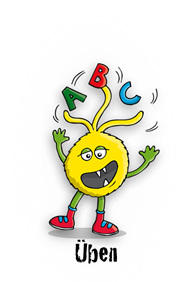 Aufgabe 1: a) Bilde Wörter mit „ver-“ und schreibe die Wörter auf.			lieren			bieten	brennen		loben							passen					suchen 		letzen		gessen1. ____________________________	2.______________________________3. ____________________________	4.______________________________5. ____________________________	6.______________________________7. ____________________________	8.______________________________Aufgabe 2:a) Schreibe einen Satz mit dem folgenden Wort.b) Unterstreiche den Wortbaustein „ver-“.1. vergessen_______________________________________________________________2. verpassen_______________________________________________________________Vordere Wortbausteine - LösungenAufgabe a) Bilde Wörter mit „ver-“ und schreibe die Wörter auf.			lieren			bieten	brennen		loben							passen					suchen 		letzen		gessen1. verlieren					2. verbieten					3. verbrennen				4. verpassen			5. vergessen					6. verletzen				7. versuchen				8. verloben				Aufgabe 2:a) Schreibe einen Satz mit dem folgenden Wort.b) Unterstreiche den Wortbaustein „ver-“.1. vergessenIch habe meine Hausaufgaben vergessen.						2. verpassenIch habe den Schulbus verpasst.							